Working Party (WP) 5D thanks the RIT/SRIT Proponents, GCS Proponents and Transposing Organizations as well as the registered Independent Evaluation Groups for their active participation in the IMT-2020 development process. It is noted that Step 8 of the process for the first release of Recommendation ITU-R M.2150 (“Detailed specifications of the terrestrial radio interfaces of International Mobile Telecommunications-2020 (IMT-2020)”) has been successfully concluded.Addendum 8 to the Circular Letter 5/LCCE/59 provides information on the completion and approval of Recommendation ITU-R M.2150.WP 5D takes this opportunity to express appreciation to the work carried out by the external organizations and would welcome further opportunity in the future to engage with the external organizations in the development of IMT.______________Radiocommunication Study Groups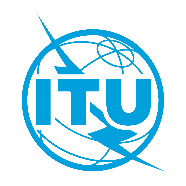 Att. 7.4 to Document 5D/389(Source: 5D/TEMP/258)Att. 7.4 to Document 5D/389(Source: 5D/TEMP/258)11 February 2021Att. 7.4 to Document 5D/389(Source: 5D/TEMP/258)English onlyITU-R Working Party 5DITU-R Working Party 5Dliaison statement to External Organizationsliaison statement to External OrganizationsInformation on the completion of Recommendation ITU-R M.2150 on radio interface technologies for the terrestrial component of IMT-2020Information on the completion of Recommendation ITU-R M.2150 on radio interface technologies for the terrestrial component of IMT-2020Status:	For informationContact:	Uwe LÖWENSTEIN
	Counsellor ITU-R SG 5E-mail:	uwe.loewenstein@itu.int